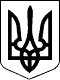 УЖГОРОДСЬКА РАЙОННА державна адміністраціяЗАКАРПАТСЬКОЇ ОБЛАСТІУЖГОРОДСЬКА РАЙОННА військова адміністраціяЗАКАРПАТСЬКОЇ ОБЛАСТІР О З П О Р Я Д Ж Е Н Н Я__09.10.2023____                       м. Ужгород                             №__97________Про Порядок проведення перевірки організації роботи із запобігання та виявлення корупції у підприємствах, установах, організаціях, що належать до сфери управління районної державної адміністрації –районної військової адміністраціїВідповідно до статей 4, 15, 28 Закону України „Про правовий режим воєнного стану”, статей 5, 6, 13, 39, 41 Закону України „Про місцеві державні адміністрації”, пункту 6 частини шостої статті 131 Закону України „Про запобігання корупції”, статті 4 Закону України „Про управління обʼєктами державної власності”, указів Президента України: від 24 лютого 2022 року              № 64/2022 „Про введення воєнного стану в Україні”, від 24 лютого 2022 року № 68/2022 „Про утворення військових адміністрацій”, від 26 липня 2023 року № 451/2023 „Про продовження строку дії воєнного стану в Україні”, підпункту 4 пункту 2 розділу ІІ та підпункту 11 пункту 1 розділу ІІІ Типового положення про уповноважений підрозділ (уповноважену особу) з питань запобігання та виявлення корупції, затвердженого наказом Національного агентства з питань запобігання корупції від 27.05.2021 № 277/21, зареєстрованого в Міністерстві юстиції України 14 липня 2021 р. за № 914/36536, розпорядження в. о. голови Закарпатської обласної державної адміністрації 02.12.2021 № 985                          „Про Порядок проведення перевірок організації роботи із запобігання і виявлення корупції у районних державних адміністраціях та підприємствах, установах, організаціях, управління якими здійснює обласна державна адмiнiстрацiя”, розпорядження голови районної державної адміністрації – начальника районної військової адміністрації від 24.07.2023 № 70                         „Про затвердження Положення про сектор з питань запобігання та виявлення корупції Ужгородської районної державної адміністрації – Ужгородської районної військової адміністрації”З О Б О В ’ Я З У Ю:1. Затвердити Порядок проведення перевірки організації роботи із запобігання та виявлення корупції у підприємствах, установах, організаціях, що належать до сфери управління районної державної адміністрації – районної військової адміністрації  (додається).2. Визнати таким, що втратило чинність, розпорядження голови державної адміністрації 26.01.2022 № 7 „Про Порядок проведення перевірки організації роботи із запобігання і виявлення корупції у підприємствах, установах, організаціях, управління якими здійснює Ужгородська районна державна адміністрація”.3.  Контроль за виконанням цього розпорядження залишаю за собою.Голова  державної  адміністрації   –начальник військової адміністрації                                     Юрій ГУЗИНЕЦЬ